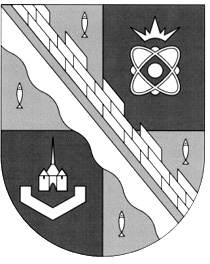                            администрация МУНИЦИПАЛЬНОГО ОБРАЗОВАНИЯ                                             СОСНОВОБОРСКИЙ ГОРОДСКОЙ ОКРУГ  ЛЕНИНГРАДСКОЙ ОБЛАСТИ                             постановление                                                        от 09/04/2024 № 836О внесении изменений в постановление администрацииСосновоборского городского округа от 19.03.2024 № 640 «О мерах по организации отдыха, оздоровления, занятости детей,подростков, в том числе детей, находящихся в трудной жизненнойситуации летом 2024 года в Сосновоборском городском округе»В целях охвата несовершеннолетних организованным отдыхом, оздоровлением, занятостью детей, подростков, в том числе детей, находящихся в трудной жизненной ситуации, администрация Сосновоборского городского округа п о с т а н о в л я е т:1. Утвердить прилагаемые изменения, которые вносятся в постановление администрации Сосновоборского городского округа от 19.03.2024 № 640 «О мерах по организации отдыха, оздоровления, занятости детей, подростков, в том числе детей, находящихся в трудной жизненной ситуации летом 2024 года в Сосновоборском городском округе».2. Отделу по связям с общественностью (пресс – центр) Комитета по общественной безопасности и информации разместить настоящее постановление на официальном сайте Сосновоборского городского округа.3. Общему отделу администрации обнародовать настоящее постановление на электронном сайте городской газеты «Маяк».4. Настоящее постановление вступает в силу со дня официального обнародования.5. Контроль за исполнением настоящего постановления возложить на заместителя главы администрации по социальным вопросам Горшкову Т.В.Первый заместитель главы администрации Сосновоборского городского округа                                                                          С.Г. ЛютиковУТВЕРЖДЕНЫпостановлением администрации Сосновоборского городского округаот 09/04/2024 № 836(Приложение)Изменения,которые вносятся в постановление администрации Сосновоборского городского округа от 19.03.2024 № 640 «О мерах по организации отдыха, оздоровления, занятости детей, подростков, в том числе детей, находящихся в трудной жизненной ситуации летом 2024 года в Сосновоборском городском округе»1. Строки 3и 4 Приложения №4 изложить в следующей редакции:«3Спортивный оздоровительный лагерь  «Малахит» МАОУ ДО СШ «Малахит»Место расположения - МБОУ «СОШ № 9 им. В.И. Некрасова»;Питание - МБОУ «СОШ № 9 им. В.И. Некрасова»;Спортивная площадка МБОУ «СОШ № 9 им. В.И. Некрасова».8.30 до14.30(6,5 до 17 лет)I сменас 30 мая по 28 июняII сменас 2 по 30 июляпон.- пятн.пон.- пятн.двухразовое 4Дневной спортивно-оздоровительный лагерь «Темп» МБОУДО «ДЮСШ»Место расположения - МБОУ «СОШ № 7»;Питание - МБОУ «СОШ № 7»;Спортивная площадка МБОУ «СОШ №7». 8.30 до14.30(7 до 17 лет)I сменас 30 мая по 28 июняпон.- пятн.двухразовое 